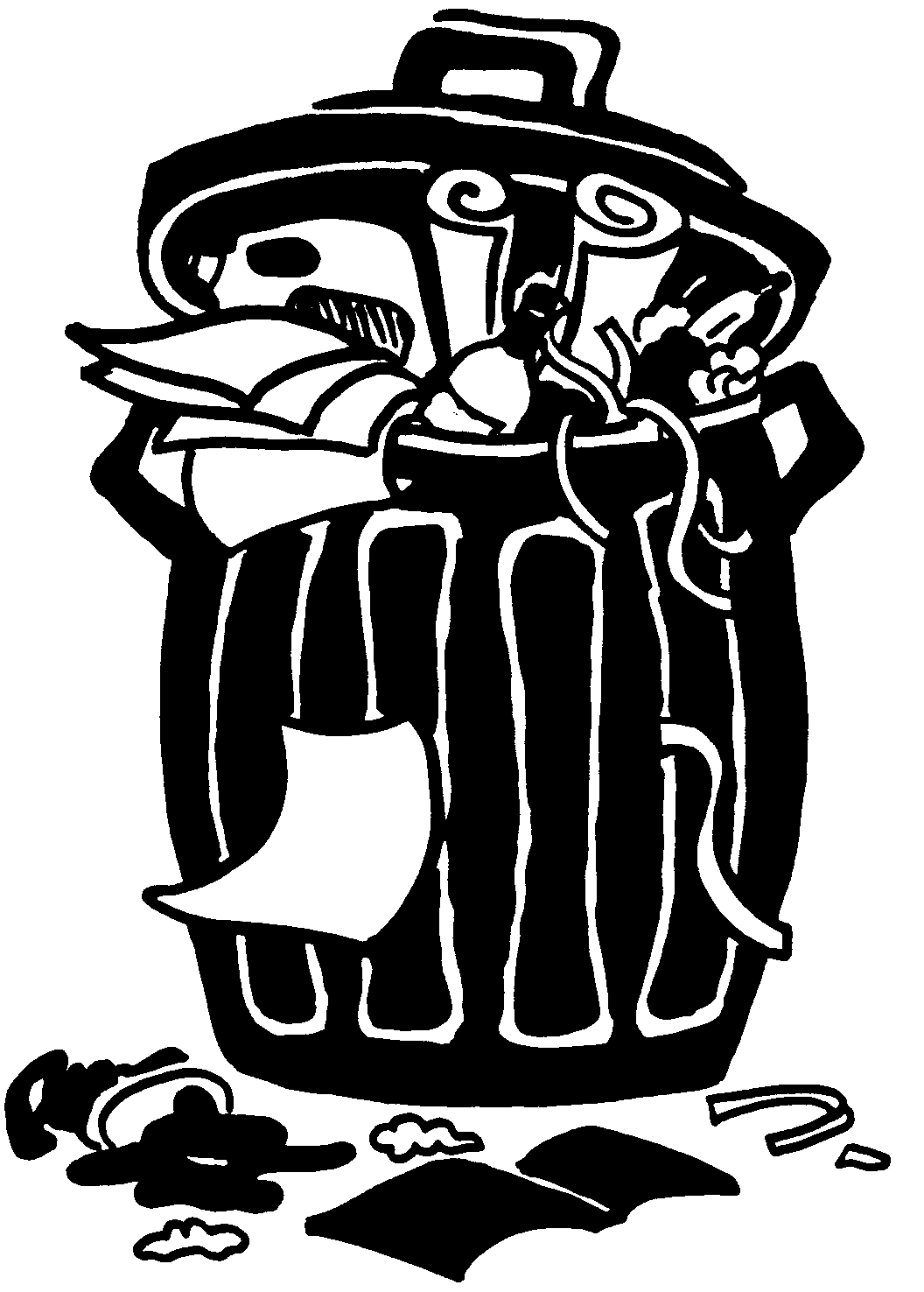 Empty Garbage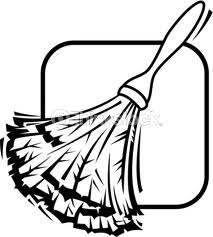 Dust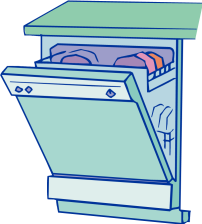 Empty Dishwasher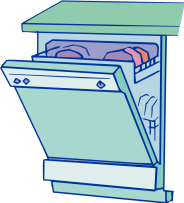 Load Dishwasher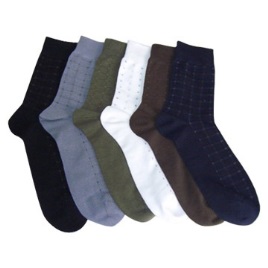 Match Socks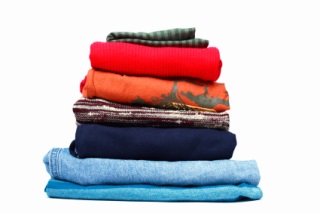 Put Laundry Away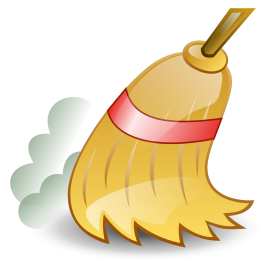 Sweep Kitchen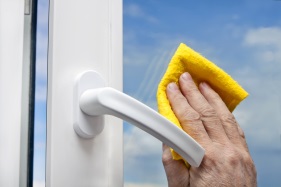 Clean Glass Doors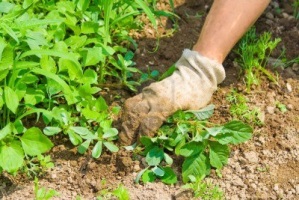 Weed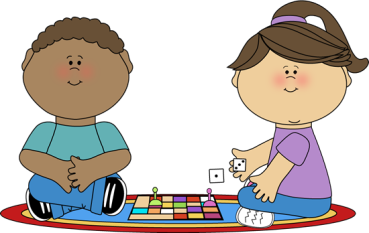 Help with a Sibling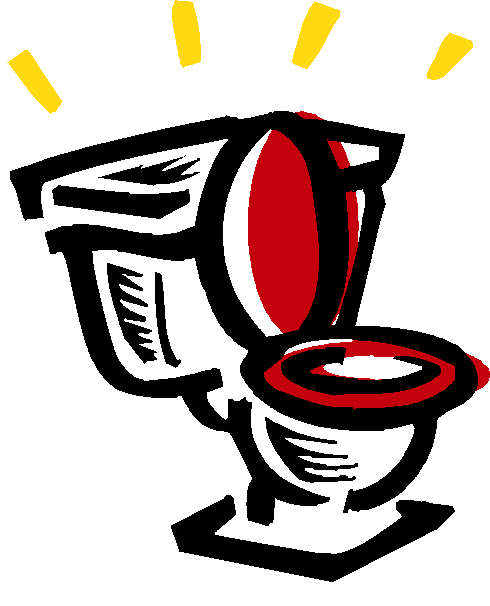 Scrub Toilets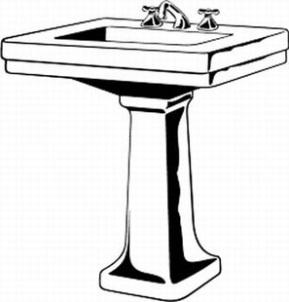 Wipe Down Bathroom Sink and Mirrors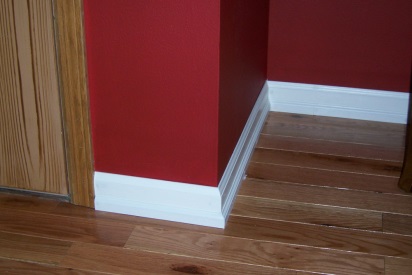 Wipe Baseboards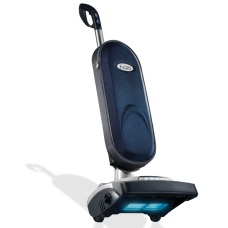 Vacuum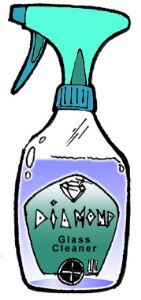 Clean Windows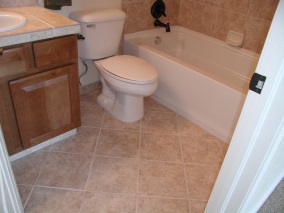 Bathroom Floor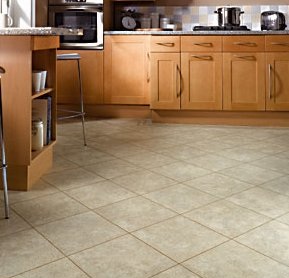 Kitchen Floor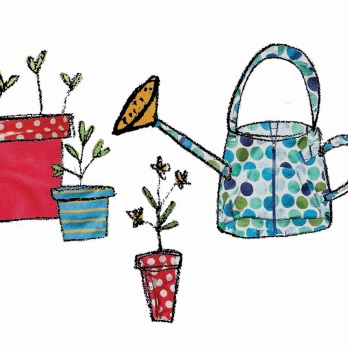 Water the Flowers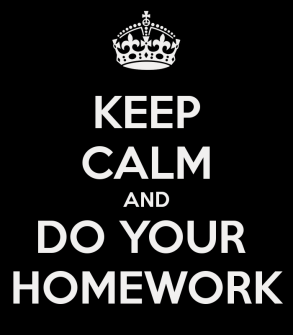 Do Homework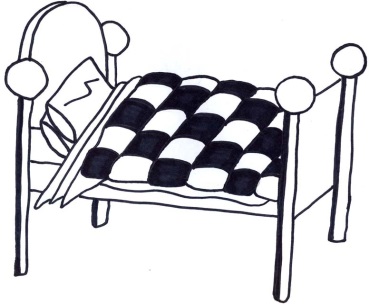 Make Bed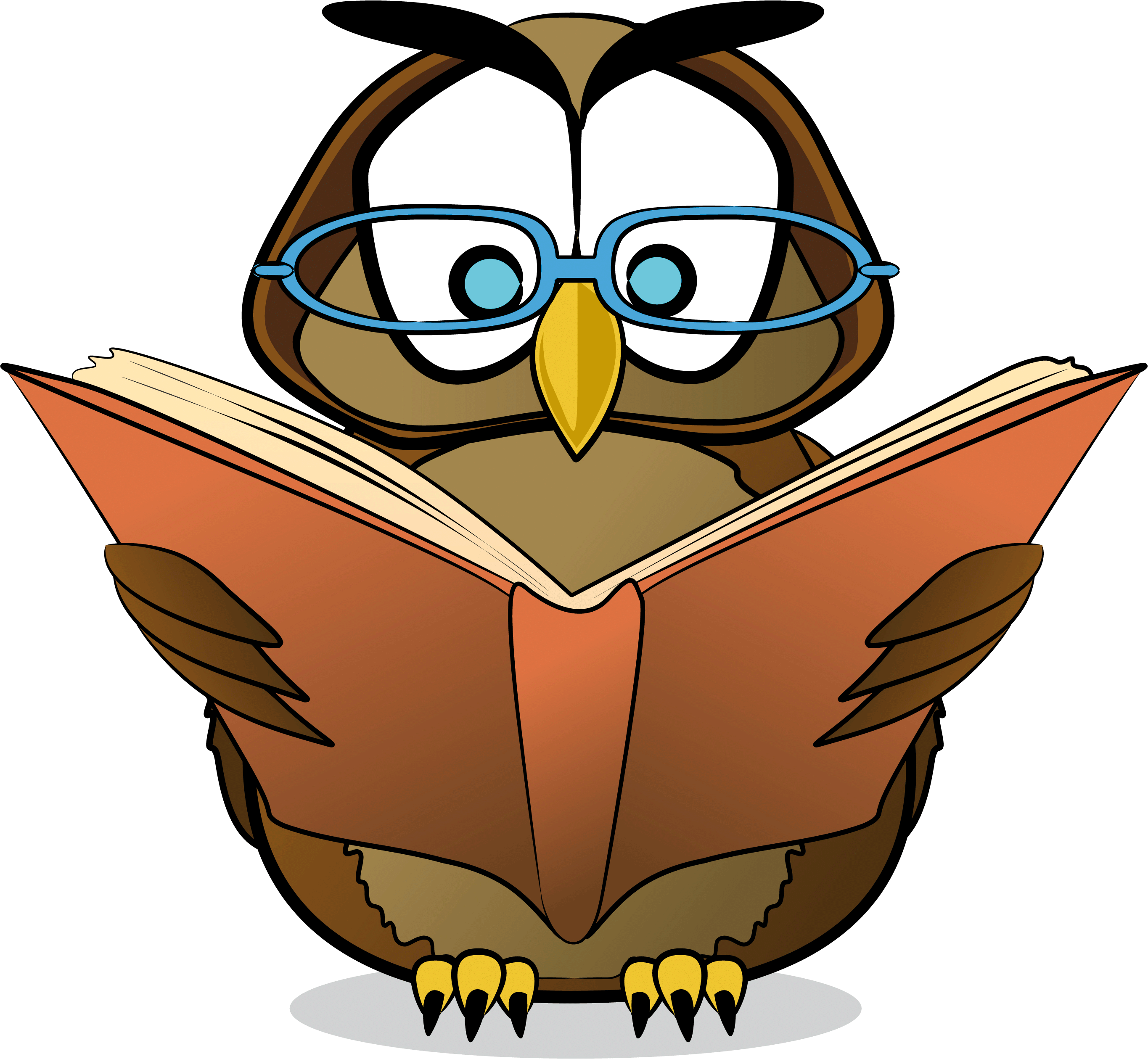 Read for 10 Minutes